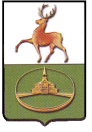 СОВЕТ ДЕПУТАТОВ ГОРОДСКОГО ОКРУГА ГОРОД КУЛЕБАКИ НИЖЕГОРОДСКОЙ ОБЛАСТИР Е Ш Е Н И Е 2023 года									№ О бюджете городского округа город Кулебаки Нижегородской области на 2024 год и на плановый период 2025 и 2026 годов	В соответствии с Бюджетным кодексом Российской Федерации, Федеральным законом 131-ФЗ от 06.10.2003 года  «Об общих принципах организации местного самоуправления в Российской Федерации», Положением о бюджетном процессе в городском округе город Кулебаки Нижегородской области, утвержденным решением Совета депутатов городского округа город Кулебаки Нижегородской области от 31.10.2017 года №84 	Совет депутатов   р е ш и л :Статья 11. Утвердить основные характеристики бюджета городского округа город Кулебаки Нижегородской области (далее бюджет городского округа) на 2024 год:1) общий объем доходов в сумме   1 830 483,4 тыс. рублей;2) общий объем расходов в сумме 1 849 911,5 тыс. рублей.3) размер дефицита  в сумме 19 428,1 тыс. рублей.2. Утвердить основные характеристики  бюджета городского округа на плановый период 2025 и 2026 годов:1) общий объем доходов на 2025 год в сумме 1 818 236,6 тыс. рублей, на 2026 год в сумме 1 853 927,0 тыс. рублей;2) общий объем расходов на 2025 год в сумме 1 818 236,6 тыс. рублей, в том числе условно утверждаемые расходы в сумме 25 176,5 тыс. рублей, на 2026 год в сумме 1 853 927,0 тыс. рублей, в том числе условно утверждаемые расходы в сумме 147 211,9 тыс. рублей;3) размер дефицита на 2025 год в сумме 0,0 тыс. рублей, на 2026 год в сумме 0,0 тыс. рублей.Статья 2Утвердить поступление доходов по группам, подгруппам и статьям бюджетной классификации в пределах общего объема доходов, утвержденного статьей 1 настоящего Решения на 2024 год и на плановый период 2025 и 2026 годов согласно приложению 1.Статья 3Утвердить общий объем налоговых и неналоговых доходов:1) на 2024 год в сумме 646 491,8 тыс. рублей, в том числе налоговых и неналоговых доходов, за исключением доходов, являющихся источниками формирования дорожного фонда городского округа, в сумме 627 088,1 тыс. рублей;2) на 2025 год в сумме 686 233,9 тыс. рублей, в том числе налоговых и неналоговых доходов, за исключением доходов, являющихся источниками формирования дорожного фонда городского округа, в сумме 665 794,5 тыс. рублей;3) на 2026 год в сумме 728 061,6 тыс. рублей, в том числе налоговых и неналоговых доходов, за исключением доходов, являющихся источниками формирования дорожного фонда городского округа, в сумме 706 378,7 тыс. рублей.Статья 4Утвердить объем безвозмездных поступлений, получаемых из других бюджетов бюджетной системы Российской Федерации:1) на 2024 год в сумме 1 183 991,6 тыс. рублей, в том числе объем субсидий, субвенций и иных межбюджетных трансфертов, имеющих целевое назначение, в сумме 862 928,2 тыс. рублей;2) на 2025 год в сумме 1 132 002,7 тыс. рублей, в том числе объем субсидий, субвенций и иных межбюджетных трансфертов, имеющих целевое назначение, в сумме 811 174,7 тыс. рублей;3) на 2026 год в сумме 1 125 865,4 тыс. рублей, в том числе объем субсидий, субвенций и иных межбюджетных трансфертов, имеющих целевое назначение, в сумме  808 808,9 тыс. рублей.Статья 51.Установить минимальный размер отчисления в  бюджет городского округа части прибыли муниципальных предприятий городского округа, остающейся после уплаты налогов  иных  обязательных платежей в бюджет, 50 процентов.2.Конкретный размер части прибыли  муниципальных предприятий городского округа город Кулебаки Нижегородской области, подлежащей перечислению в  бюджет городского округа, порядок перечисления и срок уплаты определяется в соответствии с Решением Совета депутатов городского округа город Кулебаки Нижегородской области от 11.06.2021 № 47 «Об утверждении положения о порядке, размерах и сроках перечисления муниципальными унитарными предприятиями городского округа город Кулебаки Нижегородской области в бюджет городского округа город Кулебаки Нижегородской области части прибыли от использования имущества, находящегося в хозяйственном ведении таких предприятий, остающейся в их распоряжении после уплаты налогов и иных обязательных платежей».Статья 6Утвердить  источники финансирования дефицита  бюджета городского округа на 2024 год и на плановый период 2025 и 2026 годов согласно приложению 2. Статья 71.Утвердить в пределах общего объема расходов, утвержденного статьей 1 настоящего решения: 1)распределение  бюджетных ассигнований по целевым статьям  (муниципальным программам и непрограммным направлениям деятельности),  группам видов расходов классификации расходов бюджета городского округа на 2024 год на плановый период 2025 и 2026 годов согласно приложению 3;2)  ведомственную структуру расходов  бюджета городского округа на 2024 год на плановый период 2025 и 2026 годов согласно приложению 4. 3) распределение бюджетных ассигнований по разделам, подразделам и группам видов расходов классификации расходов бюджета городского округа на 2024 год и на плановый период 2025 и 2026 годов согласно приложению 5.2. Утвердить общий объем бюджетных ассигнований на исполнение публичных нормативных обязательств на 2024 год в сумме 222,0 тыс. рублей, на 2025 год в сумме 222,0 тыс. рублей, на 2026 год в сумме  222,0  тыс. рублей и перечень публичных нормативных обязательств, подлежащих исполнению за счет средств бюджета городского округа на 2024 год и на плановый период 2025 и 2026 годов согласно приложению 6.Статья 8Утвердить резервный фонд администрации городского округа город Кулебаки Нижегородской области на 2024 год в сумме 3000,0 тыс. рублей на 2025 год в сумме 3 000,0 тыс. рублей, на 2026 год в сумме 3 000,0 тыс. рублей.Статья 91. Установить, что в случаях, предусмотренных настоящим Решением,  финансовым управлением администрации городского округа город Кулебаки Нижегородской области осуществляется казначейское сопровождение средств, указанных в части 2 настоящей статьи (далее – целевые средства).При казначейском сопровождении операции по зачислению и списанию целевых средств производятся на казначейском счете, открытом финансовому управлению администрации городского округа город Кулебаки Нижегородской области в Управлении Федерального казначейства по Нижегородской области, и отражаются на лицевых счетах, открытых в финансовом управлении администрации городского округа город Кулебаки Нижегородской области в порядке, установленным финансовым управлением администрации городского округа город Кулебаки Нижегородской области.При казначейском сопровождении целевых средств финансовое управление администрации городского округа город Кулебаки Нижегородской области осуществляет санкционирование операций в установленном им порядке.2. Установить, что казначейскому сопровождению подлежат:1) субсидии юридическим лицам (за исключением субсидий муниципальным бюджетным и автономным учреждениям) в случае, если указанные средства перечисляются в соответствии с условиями договоров (соглашений) о предоставлении субсидий в порядке финансового обеспечения расходов, в том числе в соответствии с концессионными соглашениями;2) бюджетные инвестиции юридическим лицам, не являющимся государственными учреждениями в соответствии со статьей 80 Бюджетного кодекса Российской Федерации, в том числе в соответствии с концессионными соглашениями;3)авансовые платежи по муниципальным контрактам о поставке товаров, выполнении работ, оказании услуг, заключаемым на сумму свыше 5000,0 тыс. рублей;4)авансовые платежи по контрактам (договорам) о поставке товаров, выполнении работ, оказании услуг, заключаемым  на сумму свыше 5000,0 тыс. рублей муниципальными бюджетными и автономными учреждениями, лицевые счета которым открыты в финансовом управлении администрации городского округа город Кулебаки Нижегородской области, источником финансового обеспечения которых являются средства, поступившие им в соответствии с законодательством Российской Федерации и нормативными правовыми актами городского округа город Кулебаки на указанные лицевые счета;         5)расчеты по муниципальным контрактам, предметом которых является строительство (реконструкция, в том числе с элементами реставрации, техническое перевооружение), капитальный ремонт объектов капитального строительства, заключаемым на сумму свыше 5000,00  тыс. рублей;6)авансовые платежи по контрактам (договорам) о поставке товаров, выполнении работ, оказании услуг, заключаемым получателями субсидий с исполнителями по контрактам (договорам), источником финансового обеспечения которых являются данные субсидии, если сумма контракта (договора) превышает 5000,0 тыс.  рублей;7) муниципальные контракты (договоры) о поставке товаров, выполнении работ, оказании услуг в случаях, если в контрактах (договорах) предусмотрено условие об открытии лицевых счетов исполнителю данного контракта (договора) в финансовом управлении администрации городского округа город Кулебаки Нижегородской области.3.Положение части 2 настоящей статьи не распространяется на средства:1) предоставляемые из бюджета городского округа юридическим лицам в порядке возмещения недополученных доходов или возмещения фактически понесенных затрат в связи с производством (реализацией) товаров, выполнением работ, оказанием услуг;2) предоставляемые на основании муниципальных контрактов (контрактов, договоров, соглашений), заключаемых:а) в целях приобретения услуг связи, электроэнергии,авиационных и железнодорожных билетов, билетов для проезда городским и пригородным транспортом, аренды, бронирования мест и проживания в гостиницах, подписки на печатные и электронные издания и их приобретения, обучения на курсах повышения квалификации, прохождения профессиональной переподготовки, участия в научных, методических, научно-практических конференциях, по предоставлению доступа к видеотрансляции вебинара, по предоставлению права на использование простой (неисключительной) лицензии, по предоставлению права на использование программного продукта и иных конференциях, проведения олимпиад школьников, приобретения путевок на санаторно-курортное лечение, путевок для организации отдыха и оздоровления детей, проведения международной молодежной смены, проведения профильных экологических лагерей, обязательного страхования гражданской ответственности владельцев транспортных средств, проведения государственной экспертизы проектной документации и результатов инженерных изысканий, проведения проверки достоверности определения сметной стоимости строительства, реконструкции, техническогоперевооружения (если такое перевооружение связано со строительством или реконструкцией объекта капитального строительства), капитального ремонта объектов капитального строительства, работ по сохранению объектов культурного наследия (памятников истории и культуры) народов Российской Федерации, выдачи технических условий на подключение к сетям инженерно-техническогообеспечения, подключения объектов к сетям инженерно-технического обеспечения, технологического присоединения к электрическим сетям, проведения мероприятий по ликвидации чрезвычайных ситуаций, выполнения работ по мобилизационной подготовке, приобретения жилых помещений для обеспечения ими детей-сирот и детей, оставшихся без попечения родителей, лиц из числа детей-сирот и детей, оставшихся без попечения родителей;б)в целях приобретения имущества для обеспечения муниципальных нужд и нужд муниципальных учреждений по  договорам лизинга;в) предоставляемые на основании муниципальных контрактов (контрактов, договоров, соглашений), заключаемыхв соответствии с законодательством Российской Федерации о контрактной системе в сфере закупок товаров, работ, услуг для обеспечения государственных и муниципальных нужд, исполнение которых подлежит банковскому сопровождению или казначейскому сопровождению в Министерстве финансов Нижегородской области.г) предоставляемые в соответствии со статьями 13 и 14 настоящего Решения.4.Установить, что при казначейском сопровождении субсидий юридическим лицам (за исключением субсидий муниципальным бюджетным и автономным учреждениям) перечисление субсидий осуществляется учредителем под фактическую потребность (с учетом аванса) на основании документов, подтверждающих возникновение у юридических лиц денежных обязательств.Статья 101. Безвозмездные поступления бюджета городского округа от физических и юридических лиц, в том числе добровольные пожертвования, не использованные казенными учреждениями городского округа город Кулебаки Нижегородской областии оставшиеся на 1 января текущего финансового года на едином счете бюджета городского округа, открытом в Управлении Федерального казначейства по Нижегородской области, при наличии потребности могут быть использованы казенными учреждениями городского округа город Кулебаки Нижегородской области в текущем финансовом году на те же цели с последующим уточнением бюджетных ассигнований, предусмотренных настоящим Решением.2. Безвозмездные поступления от физических и юридических лиц, в том числе добровольные пожертвования, поступающие казенным учреждениям городского округа город Кулебаки Нижегородской области, в полном объеме зачисляются в бюджет городского округа и направляются на финансовое обеспечение осуществления функций казенных учреждений городского округа город Кулебаки Нижегородской области в соответствии с их целевым назначением сверх бюджетных ассигнований, предусмотренных в бюджете, в порядке, установленном финансовым управлением администрации  городского округа город Кулебаки Нижегородской области.Статья 11Администрация городского округа город Кулебаки Нижегородской области в пределах предусмотренных настоящим Решением бюджетных ассигнований на соответствующий финансовый год осуществляет возмещение из бюджета городского округа затрат на уплату основного долга (части основного долга), процентов (части процентов) по кредитам, полученным в российских кредитных организациях в соответствии с:	-Постановление Правительства Нижегородской области от 15.06.2021 N 490 "О предоставлении из областного бюджета бюджетам муниципальных районов, городских и муниципальных округов Нижегородской области иных межбюджетных трансфертов на предоставление социальных выплат на возмещение части процентной ставки по кредитам, полученным гражданами на газификацию жилья в российских кредитных организациях".Статья 12         Субсидии юридическим лицам (за исключением субсидий муниципальным учреждениям), индивидуальным предпринимателям, а также физическим лицам – производителям товаров, работ, услуг, предусмотренные настоящим решением, предоставляются в целях возмещения недополученных доходов и (или) финансового обеспечения (возмещения) затрат в порядке, установленном администрацией городского округа город Кулебаки Нижегородской области и Правительством Нижегородской области, в следующих случаях:        1) на возмещение части  затрат на  поддержку элитного  семеноводства;    2)на возмещение части затрат на поддержку собственного производства молока;    3) на возмещение части затрат на поддержку племенного животноводства;   4) на возмещение части затрат на приобретение оборудования и техники;   5) на возмещение производителям зерновых культур части затрат на производство и реализацию зерновых культур;   6) на возмещение затрат, связанных с содержанием муниципального жилищного  фонда, включающего в себя жилые  помещения специализированного жилищного фонда муниципальному предприятию «Кулебакская ДУК»;       7)на  возмещение затрат на проведение ремонта дворовых территорий в городском округе город Кулебаки в рамках  МП «Формирование современной городской  среды на  территории городского округа город  Кулебаки Нижегородской области на  2018-2025 годы»;        8) на  муниципальную поддержку субъектов малого и среднего предпринимательства городского округа город Кулебаки Нижегородской области:- на  возмещение  части  затрат субъектов малого  и  среднего предпринимательства, связанных с уплатой процентов по  кредитам, привлеченным в  российских кредитных организациях на строительство (реконструкцию) производственных зданий, строений и  сооружений либо приобретение  оборудования;- на  возмещение части затрат субъектов малого  и среднего предпринимательства, связанных с  приобретением оборудования в  целях создания и  (или) развития либо модернизации производства товаров (работ, услуг);- на  возмещение части  затрат субъектов малого  и  среднего  предпринимательства, связанных с  уплатой  лизинговых платежей по  договору,   (договорам) лизинга, заключенному с  российскими лизинговыми организациями;- на  возмещение части затрат субъектов малого  и  среднего предпринимательства, связанных  с  уплатой первого взноса (аванса) при  заключении договора (договоров) лизинга  оборудования с  российскими лизинговыми организациями;9) на  возмещение  части  затрат субъектов малого  и  среднего предпринимательства, связанных с  доставкой товаров первой необходимости в малонаселенные, отдаленные населенные пункты;Статья 13Субсидии некоммерческим организациям, не являющимся муниципальными  учреждениями городского округа город Кулебаки Нижегородской области, предоставляются в порядке, установленном администрацией городского округа город Кулебаки Нижегородской области, в следующих случаях:1) на финансовое обеспечение затрат некоммерческим организациям, не являющимся государственными (муниципальными) учреждениями, деятельность которых направлена на развитие и поддержку предпринимательства на территории городского округа город Кулебаки;Статья 14Гранты в форме субсидий юридическим лицам (за исключением государственных учреждений), индивидуальным предпринимателям без образования юридического лица, физическим лицам, предусмотренные настоящим Решением, предоставляются в порядке, установленном администрацией городского округа город Кулебаки:1)социально ориентированным некоммерческим организациям на реализацию общественно полезных (социальных) проектов (программ).2) субъектам малого и среднего предпринимательства городского округа город Кулебаки, связанных с началом предпринимательской деятельности, а также физическим лицам, не являющимся индивидуальными предпринимателями и применяющим специальный налоговый режим «Налог на профессиональный доход».Статья 15Субсидии юридическим лицам, индивидуальным предпринимателям, а также физическим лицам - производителям товаров, работ, услуг в целях финансового обеспечения исполнения муниципального социального заказа на оказание муниципальных услуг в социальной сфере в соответствии с Федеральным законом "О государственном (муниципальном) социальном заказе на оказание государственных (муниципальных) услуг в социальной сфере" предусмотренные настоящим Решением, предоставляются в порядке, установленном администрацией городского округа город Кулебаки:1) на оплату соглашения о возмещении затрат, связанных с оказанием муниципальных услуг в социальной сфере в соответствии с социальным сертификатом;2) на оплату соглашения о финансовом обеспечении затрат, связанных с оказанием муниципальных услуг в социальной сфере в соответствии с социальным сертификатом.          Статья 16Утвердить объем бюджетных ассигнований  дорожного фонда городского округа город Кулебаки Нижегородской области на 2024 год в сумме 19 403,7 тыс. рублей, на 2025 год в сумме 20 439,4 тыс. рублей, на 2026 год в сумме  21 682,9 тыс.  рублей.Статья 17	1. Установить верхний предел муниципального внутреннего долга городского округа город Кулебаки Нижегородской области:1) на 1 января 2025 года в размере 0,0 тыс. рублей, в том числе установить верхний предел долга по муниципальным гарантиям городского округа город  Кулебаки Нижегородской области на 1 января 2025 года в размере 0,0 тыс. рублей;2) на 1 января 2026 года в размере 0,0 тыс. рублей, в том числе установить верхний предел долга по муниципальным гарантиям городского округа  город Кулебаки Нижегородской области на 1 января 2026 года в размере 0,0 тыс. рублей;3) на 1 января 2027 года в размере 0,0 тыс. рублей, в том числе установить верхний предел долга по муниципальным гарантиям городского округа  город  Кулебаки Нижегородской области на 1 января 2027 года в размере 0,0 тыс. рублей.2. Утвердить объем бюджетных ассигнований, предусмотренных на исполнение муниципальных гарантий городского округа  город  Кулебаки Нижегородской области по возможным гарантийным случаям:1) на 2024 год в сумме 0,0 тыс. рублей;2) на 2025 год в сумме 0,0 тыс. рублей;3) на 2026 год в сумме 0,0 тыс. рублей.Статья 181. Утвердить Программу муниципальных внутренних заимствований городского округа город Кулебаки Нижегородской области на 2024 год и на плановый период 2025 и 2026 годов согласно приложению 7.2. Утвердить Программу муниципальных гарантий городского округа город Кулебаки на 2024 год и на плановый период 2025 и 2026 годов согласно приложению 8.Статья 191. В случае  если нормативные правовые акты городского округа город Кулебаки Нижегородской области, устанавливающие бюджетные обязательства, реализация которых осуществляется за счет средств бюджета  городского округа, противоречат настоящему Решению, то применяется настоящее Решение.2.Нормативные правовые акты администрации городского округа город Кулебаки Нижегородской области, влекущие дополнительные расходы за счет средств бюджета городского округа, а также сокращающие его доходную базу, реализуются и применяются только при наличии соответствующих источников дополнительных поступлений в  бюджет городского округа  или в случае сокращения расходов по конкретным статьям расходов бюджета городского округа и после внесения соответствующих изменений в настоящее Решение.Статья 20Настоящее Решение вступает в силу с 1 января 2024 года.Глава местного самоуправления              Председатель Совета депутатовгородского округа город Кулебаки            городского округа город Кулебаки				В.С.Юрасов                   ________________  П.Г.Игошин